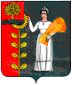 ПОСТАНОВЛЕНИЕАДМИНИСТРАЦИИ СЕЛЬСКОГО ПОСЕЛЕНИЯ ХВОРОСТЯНСКИЙ СЕЛЬСОВЕТ ДОБРИНСКОГО МУНИЦИПАЛЬНОГО РАЙОНАЛИПЕЦКОЙ ОБЛАСТИ  РОССИЙСКОЙ ФЕДЕРАЦИИ      10.10.2017                          ж.д.ст.Хворостянка                                       № 126О порядке формирования  и ведения реестра источников доходовместного бюджета сельского поселения Хворостянский сельсовет В соответствии со статьей 47.1 Бюджетного кодекса Российской Федерации, постановлением Правительства Российской Федерации от 31 августа 2016 года № 868 "О порядке формирования и ведения перечня источников доходов Российской Федерации", со статьей 5 Положения «О бюджетном процессе сельского поселения Хворостянский сельсовет» администрация сельского поселения Хворостянский сельсоветПОСТАНОВЛЯЕТ:1. Утвердить Порядок формирования и ведения реестра источников доходов местного бюджета сельского поселения Хворостянский сельсовет согласно приложению.2. Установить, что реестр источников доходов местного бюджета формируется и ведется в государственной информационной системе "Электронный бюджет Липецкой области".3. Настоящее постановление вступает в силу со дня его официального обнародования.4. Контроль за исполнением настоящего постановления оставляю за собой.   Глава сельского поселения                                                         В.Г. КуриловПриложение                                                                                      к постановлению администрации сельского поселения Хворостянский сельсовет                                                                                                                                              № 126 от 10 .10.2017г.ПОРЯДОК формирования  и ведения реестра источников доходовместного бюджета сельского поселения Хворостянский сельсовет1. Настоящий Порядок определяет процедуру формирования и ведения реестра источников доходов местного бюджета сельского поселения Хворостянский сельсовет (далее - реестр источников доходов местного бюджета).2. Реестр источников доходов местного бюджета формируется и ведется в электронной форме в государственной информационной системе "Электронный бюджет Липецкой области" (далее - информационная система).3. Реестр источников доходов местного бюджета ведется администрацией сельского поселения Хворостянский сельсовет.4. При формировании и ведении реестра источников доходов местного бюджета в информационной системе используются усиленные квалифицированные электронные подписи лиц, уполномоченных действовать от имени участников процесса ведения реестра источников доходов местного бюджета. Список указанных лиц направляется в управление финансов Добринского района участником процесса ведения реестра источников доходов местного бюджета.5. В реестр источников доходов местного бюджета в отношении каждого источника дохода местного бюджета включается следующая информация:1) наименование источника дохода бюджета;2) код (коды) классификации доходов бюджета, соответствующий источнику дохода бюджета, и идентификационный код источника дохода бюджета по перечню источников доходов Российской Федерации;3) наименование группы источников доходов бюджетов, в которую входит источник дохода бюджета, и ее идентификационный код по перечню источников доходов Российской Федерации;4) информация о публично-правовом образовании, в доход бюджета которого зачисляются платежи, являющиеся источником дохода бюджета;5) информация об органах муниципальной власти (муниципальных органах), осуществляющих бюджетные полномочия главных администраторов доходов бюджета;6) показатели прогноза доходов бюджета по коду классификации доходов бюджета, соответствующему источнику дохода бюджета, сформированные в целях составления и утверждения решения Совета депутатов сельского поселения Хворостянский сельсовет о местном бюджете сельского поселения (далее - решение о бюджете);7) показатели прогноза доходов бюджета по коду классификации доходов бюджета, соответствующему источнику дохода бюджета, принимающие значения прогнозируемого общего объема доходов бюджета в соответствии с решением о бюджете;8) показатели прогноза доходов бюджета по коду классификации доходов бюджета, соответствующему источнику дохода бюджета, принимающие значения прогнозируемого общего объема доходов бюджета в соответствии с решением о бюджете с учетом решений о внесении изменений в решение о бюджете;9) показатели уточненного прогноза доходов бюджета по коду классификации доходов бюджета, соответствующему источнику дохода бюджета, формируемые в рамках составления сведений для составления и ведения кассового плана исполнения бюджета;10) показатели кассовых поступлений по коду классификации доходов бюджета, соответствующему источнику дохода бюджета;11) показатели кассовых поступлений по коду классификации доходов бюджета, соответствующему источнику дохода бюджета, принимающие значения доходов бюджета в соответствии с решением об исполнении бюджета.6. В реестре источников доходов бюджета также формируется консолидированная и (или) сводная информация по группам источников доходов бюджета по показателям прогнозов доходов бюджета на этапах составления, утверждения и исполнения бюджета, а также кассовым поступлениям по доходам бюджета с указанием сведений о группах источников доходов бюджета на основе перечня источников доходов Российской Федерации.7. Информация, указанная в подпунктах 1 - 5 пункта 5 настоящего Порядка, формируется и изменяется на основе перечня источников доходов Российской Федерации путем обмена данными между государственными информационными системами управления государственными финансами, в которых осуществляется формирование и ведение реестров источников доходов бюджетов и перечня источников доходов Российской Федерации.8. Информация, указанная в подпунктах 6 - 9 пункта 5 настоящего Порядка, формируется и ведется на основании прогнозов поступления доходов местного бюджета.9. Информация, указанная в подпункте 10 пункта 5 настоящего Порядка, формируется на основании соответствующих сведений реестра источников доходов Российской Федерации, представляемых Федеральным казначейством в соответствии с установленным порядком формирования и ведения реестра источников доходов Российской Федерации.10. Администрация сельского поселения Хворостянский сельсовет, обеспечивает включение в реестр источников доходов местного бюджета информации, указанной в пункте 5 настоящего Порядка, в следующие сроки:1) информации, указанной в подпунктах 1 - 5 пункта 5, - незамедлительно, но не позднее одного рабочего дня со дня внесения указанной информации в перечень источников доходов Российской Федерации, реестр источников доходов Российской Федерации;2) информации, указанной в подпункте 6 пункта 5, - ежегодно до 20 октября текущего финансового года;3) информации, указанной в подпунктах 7, 8 и 11 пункта 5, - не позднее 5 рабочих дней со дня принятия или внесения изменений в решение о бюджете и решение об исполнении бюджета;4) информации, указанной в подпункте 9 пункта 5, - согласно установленному в соответствии с бюджетным законодательством порядку ведения прогнозов доходов бюджета, но не позднее 10-го рабочего дня каждого месяца года;5) информации, указанной в подпункте 10 пункта 5, - в соответствии с установленным порядком составления и ведения кассового плана исполнения бюджета, но не позднее 10-го рабочего дня каждого месяца года.11. Администрация сельского поселения, осуществляющая ведение реестра источников доходов бюджета, в течение одного рабочего дня со дня представления участником процесса ведения реестра источников доходов бюджета информации обеспечивают в автоматизированном режиме проверку:1) наличия информации в соответствии с пунктом 5 настоящего Порядка;2) соответствия порядка формирования информации правилам, установленным Положением о государственной интегрированной информационной системе управления общественными финансами "Электронный бюджет", утвержденным постановлением Правительства Российской Федерации от 30 июня 2015 года N 658 "О государственной интегрированной информационной системе управления общественными финансами "Электронный бюджет".12. В случае положительного результата проверки, указанной в пункте 11 настоящего Порядка, информация, представленная участником процесса ведения реестра источников доходов бюджетов, образует реестровые записи реестра источников доходов бюджета, которым администрация сельского поселения , осуществляющая ведение реестра источников доходов бюджета, присваивает уникальные номера, структура которых утверждена пунктом 22 постановления Правительства Российской Федерации от 31 августа 2016 года N 868 "О порядке формирования и ведения перечня источников доходов Российской Федерации".При направлении участником процесса ведения реестра источников доходов бюджетов измененной информации, указанной в пункте 5 настоящего Порядка, ранее образованные реестровые записи обновляются.В случае отрицательного результата проверки сведения, представленные участником процесса ведения реестра источников доходов бюджетов, не образуют (не обновляют) реестровые записи. В указанном случае орган, осуществляющий ведение реестра источников доходов бюджета, в течение не более трех рабочих дней со дня представления участником процесса ведения реестра источников доходов бюджетов информации уведомляет его об отрицательном результате проверки посредством направления протокола, содержащего сведения о выявленных несоответствиях.13. В случае получения протокола, предусмотренного пунктом 12 настоящего Порядка, участник процесса ведения реестра источников доходов бюджетов в срок не более трех рабочих дней со дня получения протокола устраняет выявленные несоответствия и повторно представляет информацию для включения в реестр источников доходов бюджетов.15. Ответственность за полноту и достоверность информации, а также своевременность ее включения в реестр источников доходов бюджета несут участники процесса ведения реестра источников доходов бюджета.